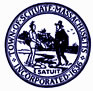 AGENDAMEETING OF THE SCITUATE BOARD OF HEALTHMONDAY, MARCH 14, 2016SELECTMAN’S CHAMBERS – TOWN HALL6:00PM6:00	MEETING CALLED TO ORDER/ACCEPTANCE OF AGENDADiscuss/Vote: Addition of Walk In Humidor, Hennessy NewsDiscuss/Vote: Fats, Oils and Grease (FOG) Regulations Variance Request, Pete’s Mediterranean FreshDiscuss/Vote: Fats, Oils and Grease (FOG) Regulations Variance Request, Ronnie Shone General StoreDiscussion: 101 Booth Hill Road, Septic System FailureDiscussion: Dana Farber’s Mammography VanOTHER BUSINESSAdministrative,  Invoice ApprovalsAdministrative,  Meeting Minute ApprovalsADJOURNMENT